Приложение № 1к постановлению администрации Дзержинского района от 09.08.2019 № 1181Приложение № 2 к постановлению администрации Дзержинского районаот 09.08.2019 № 1181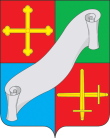 КАЛУЖСКАЯ ОБЛАСТЬАДМИНИСТРАЦИЯ(исполнительно - распорядительный орган)МУНИЦИПАЛЬНОГО РАЙОНА «ДЗЕРЖИНСКИЙ РАЙОН»П О С Т А Н О В Л Е Н И ЕКАЛУЖСКАЯ ОБЛАСТЬАДМИНИСТРАЦИЯ(исполнительно - распорядительный орган)МУНИЦИПАЛЬНОГО РАЙОНА «ДЗЕРЖИНСКИЙ РАЙОН»П О С Т А Н О В Л Е Н И Е от «9» августа  2019 г.                                     Кондрово                                            № 1181 от «9» августа  2019 г.                                     Кондрово                                            № 1181О внесении измененийвмуниципальную Программу «Социальная поддержка отдельных категорий граждан Дзержинского района» (2018–2021 годы), утверждённую постановлениемадминистрации Дзержинского района 28.12.2017 № 2045 «Об утверждении  муниципальнойПрограммы «Социальная поддержка отдельных категорий граждан Дзержинского района» (2018 – 2021 годы)(в редакции постановлений администрации Дзержинского района от 27.12.2018 № 1845, от 18.01.2019 № 40, от 05.04.2019 № 478, от 21.06.2019 № 932, от 12.07.2019 № 1039)            В целях эффективной реализации муниципальной программы «Социальная поддержка отдельных категорий граждан Дзержинского района» (2018–2021 годы)            В целях эффективной реализации муниципальной программы «Социальная поддержка отдельных категорий граждан Дзержинского района» (2018–2021 годы)ПОСТАНОВЛЯЮ:            1. Внести в муниципальную программу «Социальная поддержка отдельных категорий граждан Дзержинского района» (2018–2021 годы), утвержденную постановлением администрации Дзержинского района 28.12.2017 № 2045 «Об утверждении муниципальной Программы «Социальная поддержка отдельных категорий граждан Дзержинского района» (2018 – 2021 годы)(в редакции постановлений администрации Дзержинского района от 27.12.2018 № 1845, от 18.01.2019 № 40, от 05.04.2019 № 478, от 21.06.2019 № 932, от 12.07.2019 № 1039) следующие изменения:            1.1. Пункт 4 «Предоставление материальной помощи отдельным категориям граждан, находящимся в трудной жизненной ситуации и оказание материальной помощи гражданам, которым назначено проведение жизненно необходимой процедуры гемодиализа в учреждениях здравоохранения Калужской области» раздела 2 «Социальные гарантии отдельных категорий граждан» подпрограммы «Социальные выплаты и компенсации отдельным категориям граждан Дзержинского района» изложить в новой редакции  (Приложение № 1).           1.2.  Раздел 2 «Проведение мероприятий, приуроченных к Международному дню инвалидов, Международному дню пожилых людей, к празднованию Дня Победы в Великой Отечественной войне. Организация выставок, конкурсов, фестивалей творческих работ граждан пожилого возраста инвалидов» подпрограммы «Старшее поколение в Дзержинском районе» изложить в новой редакции (Приложение № 2).             2. Настоящее постановление вступает в силу с момента его официального опубликования.            3. Контроль за исполнением настоящего постановлениявозложить на заместителя главы администрации Дзержинского района (А.В. Мареев).Исполняющий обязанностиглавы администрации Дзержинского района                                                                                       Е.В. МалеевПОСТАНОВЛЯЮ:            1. Внести в муниципальную программу «Социальная поддержка отдельных категорий граждан Дзержинского района» (2018–2021 годы), утвержденную постановлением администрации Дзержинского района 28.12.2017 № 2045 «Об утверждении муниципальной Программы «Социальная поддержка отдельных категорий граждан Дзержинского района» (2018 – 2021 годы)(в редакции постановлений администрации Дзержинского района от 27.12.2018 № 1845, от 18.01.2019 № 40, от 05.04.2019 № 478, от 21.06.2019 № 932, от 12.07.2019 № 1039) следующие изменения:            1.1. Пункт 4 «Предоставление материальной помощи отдельным категориям граждан, находящимся в трудной жизненной ситуации и оказание материальной помощи гражданам, которым назначено проведение жизненно необходимой процедуры гемодиализа в учреждениях здравоохранения Калужской области» раздела 2 «Социальные гарантии отдельных категорий граждан» подпрограммы «Социальные выплаты и компенсации отдельным категориям граждан Дзержинского района» изложить в новой редакции  (Приложение № 1).           1.2.  Раздел 2 «Проведение мероприятий, приуроченных к Международному дню инвалидов, Международному дню пожилых людей, к празднованию Дня Победы в Великой Отечественной войне. Организация выставок, конкурсов, фестивалей творческих работ граждан пожилого возраста инвалидов» подпрограммы «Старшее поколение в Дзержинском районе» изложить в новой редакции (Приложение № 2).             2. Настоящее постановление вступает в силу с момента его официального опубликования.            3. Контроль за исполнением настоящего постановлениявозложить на заместителя главы администрации Дзержинского района (А.В. Мареев).Исполняющий обязанностиглавы администрации Дзержинского района                                                                                       Е.В. МалеевНаименование мероприятияИсполнителиИсточники финансированияСумма расходов (руб.)в том числе по годам реализациив том числе по годам реализациив том числе по годам реализациив том числе по годам реализациив том числе по годам реализациив том числе по годам реализациив том числе по годам реализацииНаименование мероприятияИсполнителиИсточники финансированияСумма расходов (руб.)20182019201920202020202120211234567788994.Предоставление материальной помощи отдельным категориям граждан, находящимся в трудной жизненной ситуации и оказание материальной помощи гражданам, которым назначено проведение жизненно необходимой процедуры гемодиализа в учреждениях здравоохранения Калужской областиОСЗНбюджет МР «Дзержинский район»2 706 000624 000624 000834 000834 000624 000624 000624 000№ п/пНаименование подпрограммы, мероприятияИсполнителиИсточник финансированияСумма расходов (руб.)в том числе по годам реализациив том числе по годам реализациив том числе по годам реализациив том числе по годам реализации№ п/пНаименование подпрограммы, мероприятияИсполнителиИсточник финансированияСумма расходов (руб.)20182019202020211234567892.Раздел 2Проведение мероприятий, приуроченных к Международному дню инвалидов, Международному дню пожилых людей, к празднованию Дня Победы в Великой Отечественной войне Организация выставок, конкурсов, фестивалей творческих работ граждан пожилого возраста и инвалидовОСЗН, Отдел культуры, администрации городских и сельских поселений района,ГБУ КО «Дзержинский ЦСО», МКУК «Межпоселенческий координационно- методический центр»бюджет МР «Дзержинский район»150 00045 00015 00045 00045 000ВСЕГО ПО 2 РАЗДЕЛУ:ВСЕГО ПО 2 РАЗДЕЛУ:ВСЕГО ПО 2 РАЗДЕЛУ:ВСЕГО ПО 2 РАЗДЕЛУ:150 00045 00015 00045 00045 000